ПОЯСНИТЕЛЬНАЯ ЗАПИСКАк бюджету муниципального образования Красноярское сельское поселение на 2016 год Введение. Проект Решения Совета Красноярского сельского на 2016год  соответствует  Бюджетному Кодексу РФ.Бюджет составлен по бюджетной классификации, встроенной  в Бюджетный Кодекс Российской Федерации.Согласно БК РФ классификации группы, подгруппы доходов, источников финансирования дефицита, разделов и подразделов расходов, групп-статей операций сектора государственного управления едины для всех бюджетов. Бюджетным Кодексом РФ предоставлено право каждому бюджету формировать классификацию (в пределах целевой статьи и вида расходов) самостоятельно, исходя из своего набора расходных обязательств.При формировании  местного бюджета учитывались принятые федеральные законы, предусматривающие внесение изменений в бюджетное и налоговое законодательство, вступающее в действие с 2016 года, Устав МО «Красноярское сельское поселение», Положения, принятые депутатами Совета Красноярского сельского поселения, реестр расходных обязательств муниципального образования Красноярское сельское поселение. Доходы.Особенности расчетов поступлений по основным доходным источникам Бюджет муниципального образования Красноярское сельское поселение (далее- поселение)  на 2016 год по доходам сформирован в сумме   7980,2 тыс. руб. в том числе налоговые и неналоговые доходы в сумме 3599,0 тыс.руб., безвозмездные поступления и областного бюджета, межбюджетные трансферты в сумме 4381,2 тыс. руб. Темп роста к ожидаемому исполнению бюджета  2015 года (11082,5 тыс.руб..) прогнозируется на 72%. Снижение обусловлено из-за уменьшения дотации бюджету поселения, а также снижения роста собственных доходов, в частности найма жилья, из-за уменьшения муниципального жилого фонда, аренды муниципального имущества (из-за произошедшего пожара 2015 года ушло 3 арендатора,  расторгнуты  договора аренды на 2015 и последующие годы.)Расчет объема доходов на 2016 год и на  плановый период 2017 и 2018 годов осуществлялся в соответствии рекомендациями доведенные письмом Департамента финансов Томской области от 14.08.2015 № 50-02/18/1-147 «О подходах по формированию межбюджетных отношений на 2016 год и плановый период 201 и 2018годы"Налог на доходы физических лицПрогноз поступления налога на доходы физических лиц  (далее- НДФЛ)  рассчитан в условиях действия главы 23 части второй налогового кодекса  Российской Федерации. 	В основу расчета  налога на доходы физических лиц приняты прогнозируемый фонд оплаты труда (далее – ФОТ) на 2016 год и на плановый период 2017 и 2018 годов, согласно показателей прогноза социально-экономического развития. В основу расчета налога на доходы физических лиц приняты данные об исполнении бюджета муниципального образования Красноярское сельское поселение за период  2008 - 2015 годы. В 2016 году поступление НДФЛ  в бюджет муниципального образования Красноярское сельское поселение в размере 696,0 тыс.руб.Акцизы	В соответствии со ст.58 Бюджетного кодекса Российской Федерации в  целях создания муниципальных дорожных фондов с 2014 года в доходную часть  районного бюджета поступают доходы от акцизов на нефтепродукты по дифференцированным нормативам отчислений, рассчитанным  Департаментом финансов Томской области исходя из протяженности автомобильных дорог местного значения, находящихся в собственности муниципального образования и составил 2506,0 тыс.руб.Налог на имущество физических лицВ соответствии с Федеральным законом от 27.07.2010 № 229-ФЗ «О внесении изменений в часть первую и часть вторую Налогового кодекса Российской Федерации и некоторые другие законодательные акты Российской Федерации, а также о признании утратившими силу отдельных законодательных актов (положений законодательных актов) Российской Федерации в связи с урегулированием задолженности по уплате налогов, сборов, пеней и штрафов и некоторых иных вопросов налогового администрирования» внесено изменение в статью 5 Закона Российской Федерации от 9 декабря 1991 года № 2003-1 «О налогах на имущество физических лиц»: с 1 января 2014 года уплата налога на имущество физических лиц производится не позднее 1 октября года, следующего за годом, за который исчислен налог. В 2016 году  запланировано поступление Налог на имущество физических лиц в сумме 37,0 тыс.руб.Земельный налогВ соответствии с Бюджетным кодексом Российской Федерации  земельный налог подлежит зачислению в местные бюджеты по нормативу 100 %.Объём поступлений земельного налога спрогнозирован на 2016 год в размере 208,0тыс. руб. на основании  данных МРИ ФНС № 3 по Томской области о начисленных в 2015 году суммах налога. Доходы от использования имущества,находящегося в государственной и муниципальной собственностиОбъем поступлений доходов от использования имущества, находящегося в государственной и муниципальной собственности в бюджете муниципального района прогнозируется на 2016 год в сумме  152,0 тыс.руб.Основными источниками доходов, входящими в состав раздела «Доходы от использования имущества, находящегося в государственной и муниципальной собственности» являются:		- доходы от сдачи в аренду муниципального имущества:доходы от сдачи в аренду имущества, находящимся в оперативном управлении органов местного самоуправления (за исключением имущества бюджетных и автономных учреждений) поступают в бюджет по нормативу 100 % расчет произведен исходя из действующих по состоянию на 01.07.2015 года договоров аренды, Объем арендных платежей на 2016 год спрогнозирован в сумме 108,0 тыс.руб..Расчетные данные приводятся в таблице:Арендные платежи за муниципальное имущество в 2016 г.Красноярское сельское поселениедоходы от платы за найм жилых помещений спрогнозированы на 2016 год в сумме 44,0 тыс. руб. Примечание: Уменьшение площади за которую производится квартплата уменьшилась на 713,3 от плановых на 2015 год, в связи с приватизацией жилья, а также с ветхим состоянием жилого фонда. В связи с этим уменьшилась сумма ожидаемых поступлений за найм жилья.Безвозмездные поступления В 2015 году дотация муниципальному образованию Красноярское сельское поселение на выравнивание уровня бюджетной обеспеченности составит –  4381,2 тыс. руб.. что составляет 90% от бюджетных назначений 2015года.Структуру бюджета Красноярского сельского поселения можно представить графически:      Сравнительный анализ поступления доходов приведен в таблицеРасходы.Особенности формирования расходов местного бюджета на 2016 год.Проект бюджета муниципального образования Красноярское сельское поселение на 2016 год сформирован исходя из общего объема собственных доходов (152,0 тыс. руб.), налоговых доходов (3447,0тыс.руб), дотации (4381,2 тыс. руб.). расходы бюджета поселения предусмотрены раздельно по действующим и принимаемым расходным обязательствам.За базу для формирования объемов действующих расходных  обязательств были приняты плановые  показатели местного бюджета на 2015 год  с учетом  их корректировки на сумму расходов, производимых в соответствии с разовыми решениями о финансировании из районного  бюджета или расходов по реализации решений, срок действия которых ограничен рамками 2015 года. Фонд оплаты труда  сотрудников администрации запланирован  на уровне 2015 года, с корректировкой  по НСОТ с учетом МРОТ 6675,0 руб* на северный и районный коэффициент (1,8).Численность работников органов местного самоуправления на 2016г. составляет 9 человек, в том числе муниципальных служащих – 5 человек.Муниципальные служащие-5Глава администрации-1 Управляющий делами-1Специалист по финансовой и налоговой политике- экономист, главный бухгалтер-1Специалист по ЗР И МУ-1Специалист по работе с населением-1Технические работники-2Бухгалтер-кассир-1Секретарь-1Обслуживающий персонал-2Водитель-1Уборщик-1Фонд оплаты труда рассчитан в соответствии с законодательством Российской Федерации. Информация о численности и фонде оплаты труда муниципальных служащих по состоянию на 01.01.2015г приведена в таблице и Штатном расписание (Приложение 1,2 к пояснительной записке).Остальные расходы бюджета рассчитаны с учетом индекса потребительских цен на 2016 г -  около106,0 % или на корректировку фактических расходов за 2015год с учетом оптимизации расходов бюджета. Бюджет муниципального образования Красноярское сельское поселение на 2016 год сформирован без дефицита, доходы и расходы сбалансированы.     За базу для формирования действующих расходных обязательств на 2016 год приняты показатели сводной бюджетной росписи на 2015 год с учетом их корректировки по  единой методике - исключены расходы, производимые: по разовым решениям; расходы, срок реализации которых ограничен рамками одного года, предшествующего планируемому.При формировании бюджета на 2016 год были учтены также рекомендации, доведенные письмом Департамента финансов Томской области от 14.08.2015 № 50-02/18/1-147 «О подходах по формированию межбюджетных отношений на 2016 год и плановый период 201 и 2018годы"Структура и динамика расходов местного бюджета на очередной 2016 год  Общий объем расходов местного  бюджета на 2016 год определен на уровне 7192,2 тыс. рублей.   	Структура расходов местного бюджета на 2016 год представлена  в следующей таблицеОбщегосударственные расходыДанный раздел включает в себя следующие подразделы:функционирование  высшего должностного лица муниципального образования, функционирование представительных органов муниципального образования, функционирование исполнительных органов муниципальных образований,  резервные фонды, другие общегосударственные вопросы.Доля расходов на общегосударственные расходы в общей структуре расходов занимает:50,68 %  или 4044,3 тыс. руб. Доля расходов на общегосударственные вопросы в 2016 году выше расходов 2016года в связи с тем, что в 2016 году увеличится МРОТ, а также учтен коэффициент роста на энергоносители.Защита населения и территории от ЧС природного и техногенного характера, гражданская оборонаДанный раздел включает в себя Муниципальную программу муниципального образования Красноярское сельское поселение «защита населения и территории муниципального образования Красноярское сельское поселение от ЧС, обеспечение пожарной безопасности» 0,44 % или 35,0 тыс. руб. Программа рассчитана на 3 года, паспорт программы прилагается. Национальная экономикаДанный раздел включает в себя расходы по дорожному хозяйству9дорожные фонды)Доля расходов местного бюджета на это направление деятельности:31,4 % или 2506,0 тыс. руб. Данные расходы равны поступлению акцизов, которые составляют дорожный фонд, согласно Решению Совета Красноярского сельского поселения № 35 от 04.04.2013г. «О муниципальном дорожном фонде муниципального образования Красноярское сельское поселение»Жилищно-коммунальное хозяйство»Основные полномочия в сфере жилищно–коммунального хозяйства относятся к сфере ведения органов местного самоуправления. Общие бюджетные ассигнования проекта местного  бюджета по разделу «Жилищно-коммунальное хозяйство» характеризуются следующими данными:Доля расходов местного бюджета 8,21% или 654,9 тыс.руб.Данный раздел включает в себя следующие подразделы:По разделу 0501 «Жилищное хозяйство» бюджетные ассигнования будут направлены на содержание муниципального жилого фонда, ремонт муниципального имущества, согласно программе ремонта домов в 2016 году (50,0 т.р.)Запланированные по разделу 0502 «Коммунальное хозяйство» будут направлены на  содержание  объектов коммунального хозяйства, а также на расходы по энергетическому обследованию котельной Администрации Красноярского сельского поселения.Раздел 0503 «Благоустройство» включает в себя расходы на уличное освещение, работ по благоустройству отработчиков по наказанию, содержание кладбищ, благоустройство улиц, детских игровых площадок и прочее благоустройство. Культура и кинематографияДанный раздел включает в себя следующие подразделы:культурадругие вопросы в области культуры и кинематографииСтруктура раздела 0800 «Культура» выглядит следующим образом:Расходы по отраслям социальной сферыФизическая культура и спортВ частности по разделу 1101 « Другие вопросы в области физической культуры и спорта»  Объемы  ассигнований на 2016 год составляют:Ассигнования местного бюджета в области  физической культуры и спорта направлены на реализацию возложенных действующим законодательством полномочий в данных отраслях с учетом изменений в бюджетном законодательстве.Поселение данные бюджетные средства, в соответствии с возложенными на него бюджетными полномочиями, обеспечивают результативность, адресность и целевой характер использования бюджетных средств. Экономическая классификация расходов  При распределении бюджетных ассигнований по кодам бюджетной классификации на 2014 год и на плановый период 2015 и 2016 годов, руководствовались приказом Минфина России от 1 июля 2013 г. N 65н "Об утверждении Указаний о порядке применения бюджетной классификации Российской Федерации"Проект бюджета сбалансирован. Доходы и расходы соответственно равны.№Наименование арендатора№ договорадата Сумма арендных платежей в месяцКоличество месяцев арендыСумма арендных платежей в годПримечание1ООО ЗПК «СибЛесТрейд»№ 5 от 07.11.201112151012150,00Аренда имущества до 07.11.2016г. (фиксированная ставка)1ООО ЗПК «СибЛесТрейд»№ 1 от 20.09.201115901015900,00Аренда имущества до 07.11.2016г. (фиксированная ставка)2ОАО «ТРК»№ 8 от 15.07.2013 5316,751263801,0Аренда имущества до (фиксированная ставка)3ИП ТРУС№ 7 от 15.07.20132434,021214604,12Аренда имущества до (фиксированная ставка)До 16.07.2016ИТОГО106455,12Площадь жилых помещений в наймеСтоимость 1 кв.мКоличество месяце арендыСумма начисленияпримечание2015 год2984,7Стоимость 1 квадратного метра установлена Решением Совета Красноярского  сельского поселения «Об утверждении Положения о механизме расчета базовой ставки платы за пользование жилым помещением (платы за наем)» от 20.11.2013 № 69, Постановлением № 101 от 04.12.2013                                                                                                                               Об установлении размера  платы за пользование жилымпомещением (платы за наем)в Красноярском сельском поселении1247385,12*площадь жилых помещений на ходящихся в муниципальной собственности изменяется в связи с приватизацией  населением , изношенность и ветхость жилищного фонда 2016 год2820,1Стоимость 1 квадратного метра установлена Решением Совета Красноярского  сельского поселения «Об утверждении Положения о механизме расчета базовой ставки платы за пользование жилым помещением (платы за наем)» от 20.11.2013 № 69, Постановлением № 101 от 04.12.2013                                                                                                                               Об установлении размера  платы за пользование жилымпомещением (платы за наем)в Красноярском сельском поселении1244772,0*площадь жилых помещений на ходящихся в муниципальной собственности изменяется в связи с приватизацией  населением , изношенность и ветхость жилищного фонда 2017 год2800,0Стоимость 1 квадратного метра установлена Решением Совета Красноярского  сельского поселения «Об утверждении Положения о механизме расчета базовой ставки платы за пользование жилым помещением (платы за наем)» от 20.11.2013 № 69, Постановлением № 101 от 04.12.2013                                                                                                                               Об установлении размера  платы за пользование жилымпомещением (платы за наем)в Красноярском сельском поселении1244453,0*площадь жилых помещений на ходящихся в муниципальной собственности изменяется в связи с приватизацией  населением , изношенность и ветхость жилищного фонда 2018 год2800,0Стоимость 1 квадратного метра установлена Решением Совета Красноярского  сельского поселения «Об утверждении Положения о механизме расчета базовой ставки платы за пользование жилым помещением (платы за наем)» от 20.11.2013 № 69, Постановлением № 101 от 04.12.2013                                                                                                                               Об установлении размера  платы за пользование жилымпомещением (платы за наем)в Красноярском сельском поселении1244453,0*площадь жилых помещений на ходящихся в муниципальной собственности изменяется в связи с приватизацией  населением , изношенность и ветхость жилищного фонда КБКНаименование доходовПлан 2015 годаОжидаемое исполнениеПлан 2016 годаПлан2017 годаПлан 2018 годапримечаниеНалоговые доходыНалоговые доходы 2578273834473042315610102000010000100Налог на доходы физических  лиц641 68169670771810302000010000110Акцизы1721182925062075216310601000000000110Налог на имущество физических лиц34 3538414310606000000000110Земельный налог 182193208221234Неналоговые доходыНеналоговые доходы251 222,615210710711105030000000120Доходы от сдачи в аренду имущества, находящегося в оперативном управлении органов местного самоуправления  (за исключением имущества бюджетных и автономных учреждений)198 1701086363Снижение доходов в связи с расторжением договоров аренды (списание здания по причине пожароа)11109000000000120Прочие доходы от использования имущества и прав, из них: 5347444444плата за наем жилых помещений муниципального жилищного фонда 53 47444444Снижение плата за сет приватизации жилья, увеличение ветхова жилья(переселение жителей в собственные жилые помещения11705050100000180Прочие доходы0 5,6000Итого налоговые и неналоговые доходы28292960,635993149326320201001100000151Дотации бюджетам поселений486848684868(90%=4381,2)48684868При формировании расходной части МБ дотация бралась в расчете ИТОГО76977828,67980,280178131РазделНаименование раздела функциональной классификацииПлан на 2015 год (тыс. руб.)Удельный вес в расходах (в %)Всего расходов7980,21000100Общегосударственные вопросы4044,350,680309Защита населения и территории от ЧС природного и техногенного характера, гражданская оборона35,00,440400Дорожное хозяйство2506,031,400500Жилищно- коммунальное хозяйство654,98,210800Культура и кинематография7319,161100Физическая культура и спорт9,00,11Наименование подразделовСумма на 2016 год,тыс.руб.Жилищное хозяйство50,0Коммунальное хозяйство20,0Благоустройство584,9Итого по разделу 0500654,9 тыс.руб.РазделНаименование направления трансфертов2016 год2016 годРазделНаименование направления трансфертовтыс. руб.Удельный вес в расходах (в %)РазделНаименование направления трансфертовтыс. руб.Удельный вес в расходах (в %)РазделНаименование направления трансфертовтыс. руб.Удельный вес в расходах (в %)12340800Объем расходов, тыс.руб.В том числе:731,0100,00801Межбюджетные трансферты бюджетам  муниципальных районов из бюджетов поселений и межбюджетные трансферты  бюджетам поселений  из бюджетов муниципальных районов на осуществление части полномочий по решению вопросов местного значения в соответствии с заключенными соглашениями692,294,690804Другие вопросы в области культуры, кинематографии38,85,3Наименование раздела2016 годЗдравоохранение и спорт 9,0В том числеМБТ на развитие ФК и спорта9,0Местный бюджет9,0Таблица 1 к пояснительной запискеПриложение
к Перечню документов и материалов, необходимых для подготовки заключения о соответствии требованиям бюджетного законодательства Российской Федерации внесенного в представительный орган муниципального образования проекта местного бюджета на очередной финансовый год (очередной финансовый год и  на плановый период)Таблица 1 к пояснительной запискеПриложение
к Перечню документов и материалов, необходимых для подготовки заключения о соответствии требованиям бюджетного законодательства Российской Федерации внесенного в представительный орган муниципального образования проекта местного бюджета на очередной финансовый год (очередной финансовый год и  на плановый период)Таблица 1 к пояснительной запискеПриложение
к Перечню документов и материалов, необходимых для подготовки заключения о соответствии требованиям бюджетного законодательства Российской Федерации внесенного в представительный орган муниципального образования проекта местного бюджета на очередной финансовый год (очередной финансовый год и  на плановый период)Таблица 1 к пояснительной запискеПриложение
к Перечню документов и материалов, необходимых для подготовки заключения о соответствии требованиям бюджетного законодательства Российской Федерации внесенного в представительный орган муниципального образования проекта местного бюджета на очередной финансовый год (очередной финансовый год и  на плановый период)Таблица 1 к пояснительной запискеПриложение
к Перечню документов и материалов, необходимых для подготовки заключения о соответствии требованиям бюджетного законодательства Российской Федерации внесенного в представительный орган муниципального образования проекта местного бюджета на очередной финансовый год (очередной финансовый год и  на плановый период)Таблица 1 к пояснительной запискеПриложение
к Перечню документов и материалов, необходимых для подготовки заключения о соответствии требованиям бюджетного законодательства Российской Федерации внесенного в представительный орган муниципального образования проекта местного бюджета на очередной финансовый год (очередной финансовый год и  на плановый период)Информация о численности и фонде оплаты труда муниципальных служащих по состоянию на 01.01.2016г.                                                                                                      Информация о численности и фонде оплаты труда муниципальных служащих по состоянию на 01.01.2016г.                                                                                                      Информация о численности и фонде оплаты труда муниципальных служащих по состоянию на 01.01.2016г.                                                                                                      Информация о численности и фонде оплаты труда муниципальных служащих по состоянию на 01.01.2016г.                                                                                                      Информация о численности и фонде оплаты труда муниципальных служащих по состоянию на 01.01.2016г.                                                                                                      Информация о численности и фонде оплаты труда муниципальных служащих по состоянию на 01.01.2016г.                                                                                                      Информация о численности и фонде оплаты труда муниципальных служащих по состоянию на 01.01.2016г.                                                                                                      Информация о численности и фонде оплаты труда муниципальных служащих по состоянию на 01.01.2016г.                                                                                                      Информация о численности и фонде оплаты труда муниципальных служащих по состоянию на 01.01.2016г.                                                                                                      Информация о численности и фонде оплаты труда муниципальных служащих по состоянию на 01.01.2016г.                                                                                                      Информация о численности и фонде оплаты труда муниципальных служащих по состоянию на 01.01.2016г.                                                                                                      Информация о численности и фонде оплаты труда муниципальных служащих по состоянию на 01.01.2016г.                                                                                                      Информация о численности и фонде оплаты труда муниципальных служащих по состоянию на 01.01.2016г.                                                                                                      Наименование муниципальных образований и поселенийЧислен-ность населения на 01.01.2015 (тыс.чел.)Численность депутатов, выборных должностных лиц ОМСУ, осуществляющих свои полномочия на постоянной основе, и муниципальных служащих, в том числе содержащихся:Численность депутатов, выборных должностных лиц ОМСУ, осуществляющих свои полномочия на постоянной основе, и муниципальных служащих, в том числе содержащихся:Численность депутатов, выборных должностных лиц ОМСУ, осуществляющих свои полномочия на постоянной основе, и муниципальных служащих, в том числе содержащихся:Численность депутатов, выборных должностных лиц ОМСУ, осуществляющих свои полномочия на постоянной основе, и муниципальных служащих, в том числе содержащихся:Нормативный ФОТ (без ЕСН)Нормативный ФОТ (без ЕСН)Нормативный ФОТ (без ЕСН)Нормативный ФОТ (без ЕСН)Нормативный ФОТ (без ЕСН)Нормативный ФОТ (без ЕСН)Нормативный ФОТ (без ЕСН)Наименование муниципальных образований и поселенийЧислен-ность населения на 01.01.2015 (тыс.чел.) за счет местных бюджетов за счет субвенций из областного бюджета на передаваемые государственные полномочияИТОГО:по форме 14МО прогнозируемый ФОТ по данным муниципального образования прогнозируемый ФОТ по данным муниципального образования нормативный ФОТ по постановлению АТО от 03.07.2013 № 268а нормативный ФОТ по постановлению АТО от 03.07.2013 № 268аСоотношение прогнозируемого ФОТ к нормативуразницаразницаНаименование муниципальных образований и поселенийЧислен-ность населения на 01.01.2015 (тыс.чел.) за счет местных бюджетов за счет субвенций из областного бюджета на передаваемые государственные полномочияИТОГО:по форме 14МОв сумме, тыс.руб.в расчете на единицув сумме, тыс.руб.в расчете на единицуСоотношение прогнозируемого ФОТ к нормативув сумме, тыс.руб.в расчете на единицу12345678910111213Красноярское сельское поселение2,5435559591921223244,6578-264-53Примечание:Суммы ФОТ отражены без ЕСН и без учета районного коэффициента и процентной надбавки за работу в мест. прир. к Крайнему СеверуСуммы ФОТ отражены без ЕСН и без учета районного коэффициента и процентной надбавки за работу в мест. прир. к Крайнему СеверуСуммы ФОТ отражены без ЕСН и без учета районного коэффициента и процентной надбавки за работу в мест. прир. к Крайнему СеверуСуммы ФОТ отражены без ЕСН и без учета районного коэффициента и процентной надбавки за работу в мест. прир. к Крайнему СеверуСуммы ФОТ отражены без ЕСН и без учета районного коэффициента и процентной надбавки за работу в мест. прир. к Крайнему СеверуСуммы ФОТ отражены без ЕСН и без учета районного коэффициента и процентной надбавки за работу в мест. прир. к Крайнему СеверуСуммы ФОТ отражены без ЕСН и без учета районного коэффициента и процентной надбавки за работу в мест. прир. к Крайнему СеверуСуммы ФОТ отражены без ЕСН и без учета районного коэффициента и процентной надбавки за работу в мест. прир. к Крайнему СеверуСуммы ФОТ отражены без ЕСН и без учета районного коэффициента и процентной надбавки за работу в мест. прир. к Крайнему СеверуСуммы ФОТ отражены без ЕСН и без учета районного коэффициента и процентной надбавки за работу в мест. прир. к Крайнему СеверуСуммы ФОТ отражены без ЕСН и без учета районного коэффициента и процентной надбавки за работу в мест. прир. к Крайнему СеверуСуммы ФОТ отражены без ЕСН и без учета районного коэффициента и процентной надбавки за работу в мест. прир. к Крайнему СеверуСуммы ФОТ отражены без ЕСН и без учета районного коэффициента и процентной надбавки за работу в мест. прир. к Крайнему Северу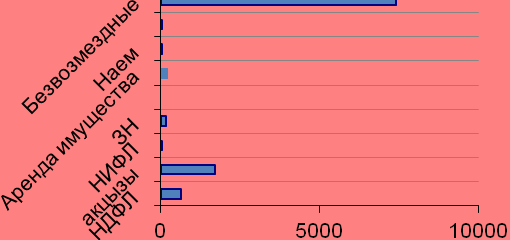 